09.12.2020Группа 18-сзс-1дПроектирование зданий и сооружений\МДК 01.01Тема: Начертить схемы крупнопанельных перегородок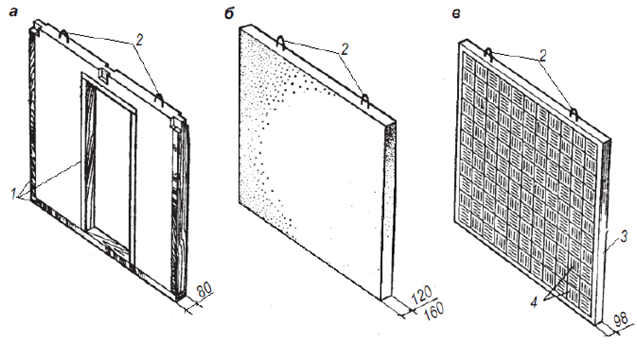 Преподаватель ______________Дадаева С.Х.